Notes used in the Messagewww.SpokenWordChurch.com
19-0522 - Salvation Pt.8 - Samuel Dale
EPHESIANS 2:8»     8     †     For by grace are ye saved through faith; and that not of yourselves: it is the gift of God: JOHN 3:1-12»     1     †      ¶  There was a man of the Pharisees, named Nicodemus, a ruler of the Jews: »     2     †     The same came to Jesus by night, and said unto him, Rabbi, we know that thou art a teacher come from God: for no man can do these miracles that thou doest, except God be with him. »     3     †     Jesus answered and said unto him, Verily, verily, I say unto thee, Except a man be born again, he cannot see the kingdom of God.»     4     †     Nicodemus saith unto him, How can a man be born when he is old? can he enter the second time into his mother's womb, and be born? »     5     †     Jesus answered, Verily, verily, I say unto thee, Except a man be born of water and of the Spirit, he cannot enter into the kingdom of God.»     6     †     That which is born of the flesh is flesh; and that which is born of the Spirit is spirit.»     7     †     Marvel not that I said unto thee, Ye must be born again.»     8     †     The wind bloweth where it listeth, and thou hearest the sound thereof, but canst not tell whence it cometh, and whither it goeth: so is every one that is born of the Spirit.»     9     †     Nicodemus answered and said unto him, How can these things be? »     10     †     Jesus answered and said unto him, Art thou a master of Israel, and knowest not these things? »     11     †     Verily, verily, I say unto thee, We speak that we do know, and testify that we have seen; and ye receive not our witness.»     12     †     If I have told you earthly things, and ye believe not, how shall ye believe, if I tell you of heavenly things?1) 65-0822E  A.THINKING.MAN'S.FILTER_  JEFFERSONVILLE.IN  V-5 N-6  SUNDAY_«  64       †          Now we find out, of our day, that the people has got a taste. And why does a man smoke a cigarette? Is to satisfy a taste. What does the woman smoke a cigarette for? Satisfy a taste.65    And then if the church has figured out, a religious group, they... to get people in there, they've got to have a certain kind of a filter to give the people the taste that they want. So if they don't get any taste that they want, they don't want the cigarette. And if they can't get the taste that they want in religion, they don't take the religion. Now, just as plain as it can be.66    Women with shorts, bobbed-hair, painted faces, sexy-dressed, they want that. They love that.67    As I spoke this morning and last Sunday morning, on that wheel in the middle of the wheel, or that little inside soul on the inside of the spirit. How that the spirit on the outside, between the soul and the body, can be absolutely anointed with the Holy Ghost. Did you all understand that? [Congregation says, "Amen."--Ed.]«  68       †          Now to follow that in with the continuity of the Message, The God Of This World, The Anointed Ones In The Last Days. That outside, that middle circle... First circle is the--the human senses. The second circle is the spirit senses; will, self-will, desire, and so forth. But the inside is the soul; that soul was predestinated.    So, they can anoint this spirit to make the outside body come in subject to the spirit. "But the soul that sinneth, that soul shall die." The soul that rejects, in unbelief, the Word of God, which it is a part of, that soul shall Eternally... has, always.69    I believe in an Eternal death, same as I believe in an Eternal Heaven, but not an Eternal hell. There's no such a thing as Eternal hell. There is an Eternal death for the people that are... Many of them, religious, in the world today, has always been dead.70    "The woman that liveth in pleasure," with her bobbed hair and painted face, "is dead while she is alive." The Bible said so. See? See, she may be religious, but she never was saved. She's got a outward motion. She might sing in the choir, or she might dance in the Spirit, she might speak in tongues, and have all the manifestations of the Spirit. But unless that soul on the inside is God's daughter, see, she is gone, no matter what she does.2) 65-1127B  TRYING.TO.DO.GOD.A.SERVICE.WITHOUT.IT.BEING.GOD'S.WILL_  SHREVEPORT.LA  V-7 N-2  SATURDAY_«  213       †          Now, notice in this now, David thought he had everything in order. And he was inspired. See how the Holy Spirit can anoint a man? But it's got to be in the order of the anointing. The outside spirit can be anointed with the Holy Ghost, and the soul as dark as pitch. The cocklebur grows on the same water that builds... puts life into the wheat, puts life into the cocklebur; but at the bottom of the cocklebur, it's a cocklebur life. It's rejoicing, and blooming, and got life, and doing everything that the wheat does, but the soul of it is cocklebur. See? False teachers can rise, teaching all kind of trinitarianism and everything else, and be anointed with the Holy Ghost, and perform just as many miracles as the true Gospel can. But by the Word here, that's what does it. See what I mean? Now, it's all right to teach this, I guess, I'm--I'm in a interdenominational tabernacle this morning, in--in this hotel here.3) 65-1204  THE.RAPTURE_  YUMA.AZ  V-5 N-14  SATURDAY_«  144       †          You say, "I got the baptism, the Holy Ghost." That don't mean that you're saved, not by a long ways.145    Looky here. You are a triune being. You are. Inside this little fellow here is the soul, the next is the spirit, and next is the body. Now, you got five senses in this body, to contact your earthly home. They don't contact the rest of it. You got five senses of the spirit, here: love and conscience, and so forth, of that. But in here is where you live. That's what you are.146    Didn't Jesus say, "The rain falls on the just and the unjust"? [Congregation says, "Amen."--Ed.] Put a cocklebur out here, and a wheat out there, and pour water on them, and keep them under fertilize and things like that, won't they both live by the same water? ["Amen."] Sure. Well, what is it? One of them will bear a cocklebur, 'cause that's all he is. The cocklebur will raise his hands and shout just the same as the wheat.4) 61-0402  THE.TRUE.EASTER.SEAL_  JEFFERSONVILLE.IN  V-14 N-3  SUNDAY_«  126       †        Now, we are resurrected today. Why can we have such a time over the things of God? Because we're resurrected. "Those who He foreknew, He called; those who He called, He justified; those who He justified, He has glorified." Then we are now resurrected. We are resurrected from the inside out, not from the outside in. Oh, do you notice, not sealed out this way, but sealed in. Oh, my, if the church could just see it. See, we're not sealed out; we're sealed in. Them days, when sin was--was abomination before God, and there was no appropriation to take it away, we were sealed away from it. Now, when that ripped in two, and that seal was broke by a sin-offering being made from us, now we're baptized inside and sealed inside. We are resurrected. We are now resurrected, already resurrected. How do you know? The Bible said so. Amen. We are now resurrected. We are now raised with Him in spiritual resurrection. What does the word "quickened" mean? "Quickened" means "resurrection." That's right. We're already resurrected right now, setting together in heavenly places in Christ Jesus, enjoying the Easter Seal. Amen. That's God's true Easter Seal. How are we? By one Spirit baptized into the Body, and sealed eternally. We are now raised spiritually. What did we raise from? From a life of sin; we were once sinners and loved the things of the world.5) 61-1231M  YOU.MUST.BE.BORN.AGAIN_  JEFFERSONVILLE.IN  V-11 N-5  SUNDAY_«  141       †        Do you know what, you got an old crow, he--he... Don't matter how much you try to... You could paint him just as--just as olive color as a dove, just as gray as a dove, white, paint him all over, he's still a crow inside. See? He's still stinky, an old buzzard just the same, scavenger, eat the dead things of the earth. That's right. But you know what, a dove don't even have to take a bath. Oh, hallelujah. A dove's body, because he is a dove, he's got a oil that comes through his feathers, that just keeps him clean all the time, because it comes from the inside out. Oh. Why? The buzzard say, "Mine too. I put a little holy water on them, brother, it fixed it." No, it didn't. For it comes from the inside out, not from the outside in. It's a birth. "Bless God, I go to church the same as you do. Hallelujah, my church is as good as yours. Hallelujah, we're just as..." All right, you buzzard. See, that's right. See? But a dove is oiled from the inside. There's a--a certain gland in a dove that's not in no other bird like that, dove or pigeon. And he oils hisself from the... Outside, he keeps hisself clean all the time. He don't have to keep hisself clean; there's something inside of him keeps him clean. Oh, Sister Way, hallelujah. Something inside of him keeps him clean.6) 63-0628M  O.LORD.JUST.ONCE.MORE_  HOT.SPRINGS.AR  V-20 N-10  FRIDAY_«  199       †          If your church members, your colleagues in church don't notice it, you just keep on praying. He wanted to see, one more time, God's Word made manifest before that blinded, drunken bunch of heathens, unbelievers. If that's the hungering of the church today, to see once more, the old-fashion, God-sent revival, from the pulpit plumb to the janitor, an old-fashion cleaning up, an old-fashion revival with the power of God, a--a Gospel that cleans a man throughly, from the inside out; gun-barrel straight, old-fashion, backwoods, sky-blue, killing, sin-killing religion that takes all the Hollywood out of you, them that's interested.200    There he was, praying. Not a new denomination now, a new creed; but a vindication of the Word. "Lord, You were once upon me, You once give me strength. If I only had that strength! I've got the muscles, but they're weak."7) 53-1112  DEMONOLOGY_  OWENSBORO.KY  THURSDAY_«  E-18       †        For instance, like this: When Jesus died at Calvary, how many--what elements came from His body? Water, blood, Spirit. Is that right? Now, any minister, any believer knows that that's what constitutes the new birth. Is that right? That constitutes the new birth, Saint John 7:5: "For there are three that bear record... of water, blood, and Spirit." When they pierced His side, water and blood came out. He said, "Into Thy hands I commend my Spirit." Those elements went from His body, and it takes those same elements to bring you to His body. That constitutes the new birth.    Now, what constitutes a natural birth? It's a mixed audience, but listen. The first thing is water, blood, spirit. See? Everything in the--everything in the natural and spiritual all type together. Watch. Get acquainted with God and you'll see His great move in nature. You see Him in the sunsets, in the flowers, in everywhere. You can see Him all around you because He is all around you. That gives you perfect confidence that you're in love with Him, and you're--He's in love with you. He loved you, predestinated you, foreordained you before the world begin, has brought you here, saved you, cleansed you up, and filled you with His Spirit. Well, how could you have doubt? ...?... it. See? That gives you a perfect setting of faith. When you know those things, that gives you courage, and my, you know where you're standing.8) 55-1110  A.HIDDEN.LIFE.IN.CHRIST_  SAN.FERNANDO.CA  THURSDAY_«  E-20       †        And that's the same thing it takes to make up the new birth: water, blood and spirit: Justification by faith, believing on the Lord Jesus Christ, cleansing up, the sanctification through the Blood, and then the baptism of the Holy Spirit, to put you in the holiest of holies. Now, that constitutes the--the man who is separated from God and hid away in Christ.9) 59-0708E  BE.CERTAIN.OF.GOD_  CLEVELAND.TN  WEDNESDAY_«  E-50       †        Now, I'm going to give you a Scripture, then call the prayer line. As I spoke today at the dedication, everything's perfected in three. Jesus comes in three. God is in three: Father, Son, and Holy Ghost; them three are one. Justification, sanctification, Baptism of the Holy Ghost, those three are one.    When a baby's born in natural birth, first thing comes from the mother is water, blood, spirit. When Jesus died at the cross, He gave what it constitutes to make the new birth: water, blood and Spirit. All things of the natural types the spiritual, or the spiritual types the natural, either way.10) 60-0611B  FELLOWSHIP_  MIDDLETOWN.OH  SATURDAY_«  E-31       †        Now, the elements that came from the body of Jesus was water, blood, spirit. What come from His natural body is what constitutes the new birth. What's--what is when a baby's born, what's the first thing happens? (Excuse me, my sisters.) What's the first thing happen? Water breaks. What's the next thing? Blood. What's the next thing? Life. Exactly right.    What constitutes the natural birth is a type of the spiritual birth. What is the first thing? Water, it's waters of separation: justification by faith as Brother read the Scripture this morning, Romans 8--or Romans 5, justification by faith. What's the next thing? The cleansing, sanctification. Taking the--the mug and justifying it is picking it up. Sanctifying it is cleansing it. Then it's ready for filling of the Holy Spirit. See? The Word "sanctify," is a word, means "cleaned and set aside for service," but not in service.    There's where I dif... You brother Nazarenes and Pilgrim Holiness, that thinks that sanctification is the entire work of the Holy Spirit, it is not. Sanctification cleanses you, but the Holy Spirit fills you. The glass is set aside for service, but not in service until it's put in service by the Holy Ghost and filled with the Holy Ghost. See? That's it.11) 61-0312  JEHOVAH.JIREH_  RICHMOND.VA  SUNDAY_«  E-58       †        Now, so is the church and Christ. God never said just go make an organization called the so-and-so, or go educate them this. He took His Own Son, and from His heart, three elements came from His body. Excuse me, sisters, I want to make a point.    In a natural birth what is the first thing happens in a normal birth? Water, next, blood. What's next? Life. That's the same thing that constitutes the new birth. What was the thing come out of Jesus' side? Water, Blood, "And into Thy hands I commend My Spirit." Saint John, or I John 5:7 said, "There are three that bear record in heaven, the Father, the Word, which was the Son, and the Holy Ghost. These three are one." You can't have the Father without having the Son. You can't have the Son without having the Holy Ghost. "These three are one."12) 63-1113  THE.SIGN.OF.THIS.TIME_  NEW.YORK.NY  V-18 N-8  WEDNESDAY_«  115       †          Notice like this. When a baby is born, there is three things that constitutes its birth. The first thing in normal birth... You adults listen close now; the young children will never catch it. But, let's see, the first thing in a normal birth is water, then blood, then life. See?116    Now that's the same thing that constitutes the new birth; water, Blood, Spirit. The elements that came from His body is what makes His Body. See? It come from His body, is the material that takes to--to make His Bride. Because, Adam had his bride taken from his body. Christ has His Bride taken from the body. And when Christ died, there was three elements that came from His body; water, Blood, Spirit; justification through believing, water; sanctification through the Blood; the baptism of the Holy Spirit.117    Now this last great step must come into the perfection, that the Holy Spirit has to live in that Church so perfectly, it'll make the Head and the Body unite together. See? See? That's the Body. He is the Head in the Body. Now we find that He promised, in these last days, that that would be done. We find it.13) 64-0802  THE.FUTURE.HOME.OF.THE.HEAVENLY.BRIDEGROOM.AND.THE.EARTHLY.BRIDE_  JEFFERSONVILLE.IN  V-3 N-5  SUNDAY_«  78       †          How He led us to Himself, to a tabernacle in us, by three stages of grace; just like He's led the world in three stages, to come to the world. As God will come to the world after it's gone through three different stages of purification, that's exactly how He comes to us through three stages of grace. I taught that at the beginning; I've never changed, since. It's God's Word.14) 64-0802  THE.FUTURE.HOME.OF.THE.HEAVENLY.BRIDEGROOM.AND.THE.EARTHLY.BRIDE_  JEFFERSONVILLE.IN  V-3 N-5  SUNDAY_«  86       †          Notice how God makes it plain to us. And if that wasn't a--a great confirmation, a good... a great, loving blessing from God! When I see this, and see that since a boy, first time ever Christ dealt with me, I've still always taught those three stages of grace. Notice if it isn't true now.15) 64-0830E  QUESTIONS.AND.ANSWERS.4_  JEFFERSONVILLE.IN  COD  SUNDAY_«  91       †        403. When you use the expression that if we do not believe the Word, we will be eternally separated from Christ, do you mean the foolish virgin will live eternally, but they will be separated from the new Jerusalem where Christ will dwell with the Bride? Here are those who do not have the Holy Spirit, born again as the Scripture speaks of being born again. If the natural birth requires water, blood, and spirit, does not the spiritual birth require all three stages of grace before the person is truly born again?    Absolutely, I just explained that this morning--the same, on the same thing. You've got to have all stages. You're begotten of the Spirit, just like a baby's begotten into the womb of a mother, but not born until they receive the Holy Ghost. That's right. You're born then; you're not converted. You're in the procession of being converted until that time.    That's the reason that all these great mysteries could not be given to Luther, could not be given to Wesley, could not be given to the age that has just passed by us, the Pentecostal age. Why? It wasn't time. They were begotten. Now, the Person of Christ, Himself, the Son of man (You understand?) revealing Himself in human flesh, it could not have come till now.16) 58-1005M  HEAR.HIS.VOICE_  JEFFERSONVILLE.IN  SUNDAY_«  20       †        There's three stages of everything. There's a stage of the mortal body, the immortal body, and then the glorified body. See? Just like, other things, like Father, Son, and Holy Spirit goes in one channel, and the three makes the one. Justification, sanctification, baptism of the Holy Ghost in a channel makes the one. And--and soul, body, and spirit makes the one. And it travels in three's, and three's are one's.    And take a--a three point piece of glass and lay it in the sun, it'll reflect the colors. Yet seven colors will come down to one. And you take red, and look through red at red, how many knows what color it'll be? White. Uh-huh. Isn't that strange that red through red looks white?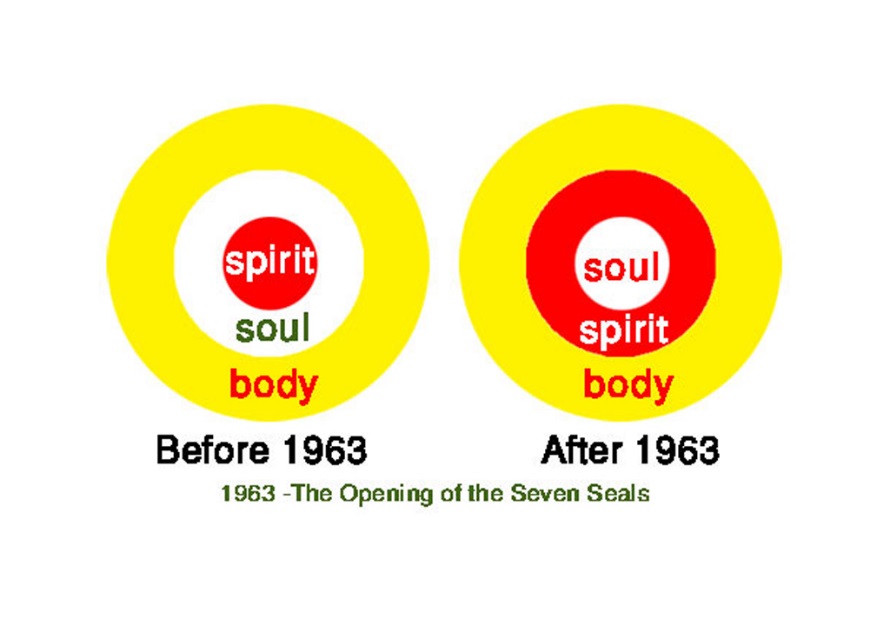 